Resoluciones #050 - #061Resoluciones #050 - #061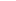 